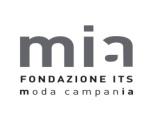 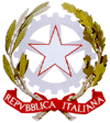 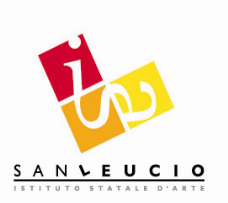 MINISTERO DELL’ISTRUZIONE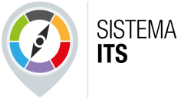 I. I. S.  L  I  C  E  O  A  R  T  I  S  T  I  C  O  S  T A T A L E “S a n L e u c i o” (CE)Via P. Tenga, 116 - 81100 CasertaDistr. Scol. N. 12 – Cod. I.I.S. CEIS042009 – Cod. Fisc. 93098380616Tel.  0823304 917 - Fax 0823361565 - Tel/Fax Presidenza 0823362304e-mail: ceis042009@istruzione.it - pec: ceis042009@pec.istruzione.itLICEO ARTISTICO STATALE SAN LEUCIO Cod. Istituto CESD042016LICEO ARTISTICO CORSO PER ADULTI Cod. Istituto CESD04250ESede Succursale – Viale Melvin Jones Ex Saint Gobain – 81100 Caserta – Tel. 0823326095Sito web: https://isasanleucio.edu.it/PROFILO DINAMICO FUNZIONALE	ANNO SCOLASTICO   ________/________ALUNNO/A________________________________________________________RAPPORTO INIZIALE_______________________________________________SCUOLA__________________________________________________________A.S.L._____________________________________________________________DATE INCONTRI PER LA REDAZIONE E GLI AGGIORNAMENTI DEL P.D.F.Il coordinatore                                                                                                 Il Dirigente ScolasticoPROFILO DINAMICO FUNZIONALEQUADRO SINTATTICO DELLE CAPACITA’ POSSEDUTEDA AMPLIARE-CONSOLIDARE-POTENZIARE-RECUPERARE-SOSTENEREFIRMA DEI REFERENTI ESPERTIFIRMA DEI REFERENTI ESPERTIFIRMA DEI REFERENTI ESPERTIFIRMA DEI REFERENTI ESPERTIFIRMA DEI REFERENTI ESPERTIFIRMA DEI REFERENTI ESPERTIDATASCUOLAA.S.L.FAMIGLIAENTI LOCALIRAPPORTOAREACOME FUNZIONAIN RIFERIMENTO A:OBIETTIVI A:Medio TermineLungo TermineSUCCESSIVI LIVELLI PREVEDIBILI     AUTONOMIA:SocialePersonale Scolastica AFFETTIVO-RELAZIONALE:livello di autostimarapporto con gli altriAREACOME FUNZIONAIN RIFERIMENTO A:OBIETTIVI A:Medio TermineLungo TermineSUCCESSIVI LIVELLI PREVEDIBILIMOTORIO PRASSICA:motricità globalemotricità fineSENSORIALE:VistaUdito COGNITIVA E DELL’APPRENDIMENTO:Livello di sviluppo cognitivoStrategie Uso integrato di competenze diverseLettura e scritturaComprensione Uso spontaneo delle competenze acquisiteApprendimenti curricolariNEUROPSICOLOGICA:MemoriaAttenzioneorganizzazione spazio-temporale